										     С Образец бр.20До деканот на Филолошкиот факултет „Блаже Конески“- СкопјеБАРАЊЕза комисиско полагање на испит	од __________________________________________________, индекс бр. _________,студент на студиската програма по_______________________________________________.	Ве молам да ми овозможите комисиско полагање на испитот по предметот ________________________________________________________________кај предметниот наставник _________________________________________, бидејќи двапати сум оценет со оценка „5“ во _____________________ и ___________________ испитен рок.  Со почит,									          Студент									_________________Контакт тел.број:_________________	е-пошта:__________________________________Прилог: Уплатница-и, индекс и 2 пријави од студентското досие со оценка „5“. 	  Барањето може да се поднесе пред почетокот на третата испитна сесија.Напомена: Барањето треба да биде таксирано со 50,00 ден. и заверено во студентската архива.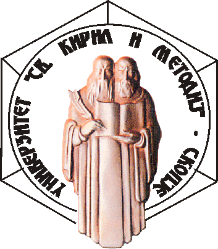 УНИВЕРЗИТЕТ „СВ.КИРИЛ И МЕТОДИЈ“ФИЛОЛОШКИ ФАКУЛТЕТ „БЛАЖЕ КОНЕСКИ“ СКОПЈЕБул. Гоце Делчев 9а, 1000 Скопје, Република Северна МакедонијаДеканат: +389 2 3240 401Број: __________/____  Број: __________/____  Број: __________/____  Датум: ___.___ .20___ година С К О П Ј ЕДатум: ___.___ .20___ година С К О П Ј ЕДатум: ___.___ .20___ година С К О П Ј Е